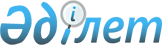 Мұғалжар аудандық маслихатының 2024 жылғы 8 қаңтардағы № 156 "2024-2026 жылдарға арналған Еңбек ауылдық округ бюджетін бекіту туралы" шешіміне өзгерістер енгізу туралыАқтөбе облысы Мұғалжар аудандық мәслихатының 2024 жылғы 12 сәуірдегі № 190 шешімі
      Мұғалжар аудандық мәслихаты ШЕШІМ ҚАБЫЛДАДЫ:
      1. Мұғалжар аудандық мәслихатының "2024-2026 жылдарға арналған Еңбек ауылдық округ бюджетін бекіту туралы" 2024 жылғы 8 қаңтардағы №156 шешіміне мынадай өзгерістер енгізілсін:
      1тармақ жаңа редакцияда жазылсын:
      "1. 2024-2026 жылдарға арналған Еңбек ауылдық округ бюджеті тиісінше 1, 2 және 3 қосымшаларға сәйкес, оның ішінде, 2024 жылға мынадай көлемдерде бекітілсін:
      1) кірістер – 106 226 мың теңге:
      салықтық түсімдер – 8 383 мың теңге;
      салықтық емес түсімдер – 0 теңге;
      негізгі капиталды сатудан түсетін түсімдер –5 563 мың теңге;
      трансферттер түсімі – 92 280 мың теңге;
      2) шығындар – 106 548 мың теңге:
      3) таза бюджеттік кредиттеу – 0 теңге:
      бюджеттік кредиттер – 0 теңге;
      бюджеттік кредиттерді өтеу – 0 теңге;
      4) қаржы активтерімен операциялар бойынша сальдо – 0 теңге:
      қаржы активтерін сатып алу – 0 теңге;
      мемлекеттің қаржы активтерін сатудан түсетін түсімдер – 0 теңге;
      5) бюджет тапшылығы (профициті) – -322 мың теңге;
      6)бюджет тапшылығын қаржыландыру (профицитін пайдалану) – 322 мың теңге:
      қарыздар түсімі – 0 теңге;
      қарыздарды өтеу – 0 теңге;
      бюджет қаражатының пайдаланылатын қалдықтары –322 мың теңге.";
      көрсетілген шешімнің 1 қосымшасы осы шешімнің қосымшасына сәйкес жаңа редакцияда жазылсын.
      2. Осы шешім 2024 жылдың 1 қаңтарынан бастап қолданысқа енгізіледі. 2024 жылға арналған Еңбек ауылдық округ бюджеті
					© 2012. Қазақстан Республикасы Әділет министрлігінің «Қазақстан Республикасының Заңнама және құқықтық ақпарат институты» ШЖҚ РМК
				
      Мұғалжар аудандық мәслихатының төрағасы 

Б. Кадралин
Мұғалжар аудандық 
мәслихатының 2024 жылғы 
12 сәуірдегі № 190 шешіміне 
қосымшаМұғалжар аудандық 
мәслихатының 2024 жылғы 
8 қаңтардағы № 156 шешіміне 
1 қосымша
санаты
санаты
санаты
санаты
сомасы (мың теңге)
сыныбы
сыныбы
сыныбы
сомасы (мың теңге)
кіші сыныбы
кіші сыныбы
сомасы (мың теңге)
атауы
сомасы (мың теңге)
1. КІРІСТЕР
106 226
1
САЛЫҚТЫҚ ТҮСІМДЕР
8 383
01
Табыс салығы
1 729
2
Жеке табыс салығы
1 729
04
Меншікке салынатын салықтар
4 603
1
Мүлікке салынатын салықтар
162
3
Жер салығы
11
4
Көлік құралдарына салынатын салық
4 261
5
Бірыңғай жер салығы
169
05
Тауарларға, жұмыстарға және қызметтерге салынатын ішкі салықтар
 2 051
3
Табиғи және басқа да ресурстарды пайдаланғаны үшін түсетін түсімдер
 2 051
3
Негізгі капиталды сатудан түсетін түсімдер
5 563
01
Мемлекеттік мекемелерге бекітілген мемлекеттік мүлікті сату
231
1
Мемлекеттік мекемелерге бекітілген мемлекеттік мүлікті сату
231
03
Жердi және материалдық емес активтердi сату
5 332
1
Жерді сату
855
2
Материалдық емес активтерді сату
4 477
4
Трансферттердің түсімдері
92 280
02
Мемлекеттік басқарудың жоғары тұрған органдарынан түсетін трансферттер
92 280
3
Аудандардың (облыстық маңызы бар қаланың) бюджетінен трансферттер
92 280
функционалдық топ
функционалдық топ
функционалдық топ
функционалдық топ
функционалдық топ
сомасы (мың теңге)
кіші функция
кіші функция
кіші функция
кіші функция
сомасы (мың теңге)
бюджеттік бағдарламалардың әкiмшiсі
бюджеттік бағдарламалардың әкiмшiсі
бюджеттік бағдарламалардың әкiмшiсі
сомасы (мың теңге)
бағдарлама
бағдарлама
сомасы (мың теңге)
Атауы
сомасы (мың теңге)
ІІ. ШЫҒЫНДАР
106 548
01
Жалпы сипаттағы мемлекеттiк қызметтер
35 709,8
1
Мемлекеттiк басқарудың жалпы функцияларын орындайтын өкiлдi, атқарушы және басқа органдар
35 709,8
124
Аудандық маңызы бар қала, ауыл, кент, ауылдық округ әкімінің аппараты
35 709,8
001
Аудандық маңызы бар қала, ауыл, кент, ауылдық округ әкімінің қызметін қамтамасыз ету жөніндегі қызметтер
34 121,8
022
Мемлекеттік органдардың күрделі шығыстары
1 588
07
Тұрғын үй-коммуналдық шаруашылық
52 619
3
Елді мекендерді көркейту
52 619
124
Аудандық маңызы бар қала, ауыл, кент, ауылдық округ әкімінің аппараты
52 619
008
Елді мекендердегі көшелерді жарықтандыру
35 000
011
Елді мекендерді абаттандыру мен көгалдандыру
17 619
12
Көлiк және коммуникация
10 219
1
Автомобиль көлiгi
10 219
124
Аудандық маңызы бар қала, ауыл, кент, ауылдық округ әкімінің аппараты
10 219
013
Аудандық маңызы бар қалаларда, ауылдарда, кенттерде, ауылдық округтерде автомобиль жолдарының жұмыс істеуін қамтамасыз ету
10 219
13
Басқалар
8 000
9
Басқалар
8 000
124
Аудандық маңызы бар қала, ауыл, кент, ауылдық округ әкімінің аппараты
8 000
040
Өңірлерді дамытудың 2025 жылғы дейінгі мемлекеттік бағдарламасы шеңберінде өңірлерді экономикалық дамытуға жәрдемдесу бойынша шараларды іске асыруға ауылдық елді мекендерді жайластыруды шешуге арналған іс-шараларды іске асыру
8 000
15
Трансферттер
0,2
1
Трансферттер
0,2
124
Аудандық маңызы бар қала,ауыл, кент, ауылдық округ әкімінің аппараты
0,2
048
Нысаналы пайдаланылмаған (толық пайдаланылмаған) трансферттерді қайтару
0,2
V. Бюджет тапшылығы (профициті)
-322
VI. Бюджет тапшылығын қаржыландыру (профицитін пайдалану)
322 
8
Бюджет қаражатының пайдаланылатын қалдықтары
322 
01
Бюджет қаражаты қалдықтары
322 
1
Бюджет қаражатының бос қалдықтары
322 
01
Бюджет қаражатының бос қалдықтары
322 